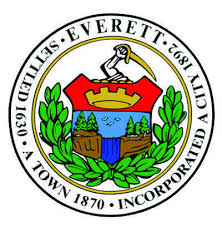 VIL EVERETT  RÈGLEMAN POU SANT DE PRYÈFaz pou ouvri nan Massachusetts te kòmanse. Faz 1 ki te anonse Lendi 18 Me 2020 pèmèt pou ouvè Sant De Pryè, Sant de pryè dwe swiv règleman Eta, ki enkli ladan:Pousantaj okipasyon limite a 40 pousan lan nivo maksimòm okipasyon ki pemèt nan bilding lan.Patisipan yo dwe chita omwen 6 pye apa.Si gen plasma ranje, ran yo ta dwe bloke, kite yo vid pou pemèt ase distans ant ran yo.Tout patisipan ak anplwaye yo dwe kouvri figi yo avèk yon mask nan akòdeyon Règleman Depatman Sante Piblik pandan yo andedan avèk lè yo antre ak sòti.Fè epi ofri patisipasyon aleka lè sa posib.Ankouraje vantilasyon pou espas ki fèmen kote sa posib (ouvè fenèt ak pòt).Asire ke genyen enstalasyon lave men ak dezenfekte. Pa gen okenn asanble kominal avan oswa apre sèvis (e.g., èdtan kafe oswa lòt sèvis manje).Si yon kote pou adore aprann ke yon patisipan te teste pozitif, li dwe notifye Sante Lokal la imedyatman.Konsidere mete yon metòd pa manyen lè ou ap fè ofrann. Ankouraje ofrann fè nan lapòs oswa elektwonik.Nou ankouraje kote pou adore modifye rituèl kominal yo.Kote pou adore dwe netwaye ak dezenfekte chak sèvis.Si yon kote pou adore aprann ke yon moun ki enfekte, li dwe fè yon gwo netwayaj ak dezenfekte ki konsistan avèk Sant Kontwòl Maladi.Vil Everett rekòmande mezi siplemantè sa yo:Edike patisipan yo lè legliz kòmanse, epi mete nan pòt la règleman sa yo.Itilize diferan pòt pou antre ak sòti.Itilize yon sèl ran pou antre lè sa posib.Konsidere fè sèvis pi kout pou moun pa sèvi avèk twalèt la.Konsidere pou pa itilize atik komen (e.g., mikwo, liv, tèks) ki ka pataje ant moun epi ki difisil pou netwaye.Tanpri obsève distans sosyal deyò legliz la.